Jeudi 7 octobre 2021Lancement de la 14e édition des Trophées Philippe Séguin !La 14e édition des « Trophées Philippe Séguin du Fondaction du Football » est lancée ! Cet appel à candidatures est ouvert à l’ensemble des clubs de football amateur.Depuis 2008, l’appel à candidatures des Trophées Philippe Séguin vise à détecter, valoriser et promouvoir des initiatives sociales et citoyennes souvent méconnues mises en œuvre dans le monde du football et encourager la diffusion à grande échelle des meilleures bonnes pratiques identifiées en s’appuyant sur l’expertise des clubs et en mobilisant les porteurs de projets.4 catégories sont ouvertes aux 14 000 clubs amateurs affiliés à la FFF :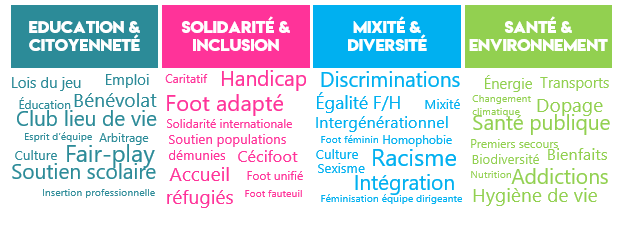 2 catégories spécifiques pour valoriser l’engagement du football professionnel sont également ouvertes aux clubs professionnels et aux joueurs.Chiffres-clés (depuis 2008)3 400 bonnes pratiques recensées224 clubs récompensés758 K€ de dotation globaleLe calendrier 2021-2022Dépôt des candidatures du 1er octobre 2021 au 17 décembre 2021Jury de sélection sur dossiers : janvier 2022Jury d’audition des clubs : mars 2022Cérémonie de remise des trophées : mai 2022